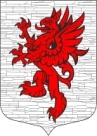 СОВЕТ ДЕПУТАТОВ       МУНИЦИПАЛЬНОГО ОБРАЗОВАНИЯЛОПУХИНСКОЕ СЕЛЬСКОЕ ПОСЕЛЕНИЕЛОМОНОСОВСКОГО МУНИЦИПАЛЬНОГО РАЙОНАЛЕНИНГРАДСКОЙ ОБЛАСТИчетвёртый созывРЕШЕНИЕот 22 ноября 2019 г.                                                                                     № 20О назначении кандидата на должность главы администрации  муниципального образования Лопухинское сельское поселение Ломоносовского муниципального района Ленинградской областиВ соответствии с п. 6 ст. 37 Федерального закона от 06 октября 2003 г. «Об общих принципах организации местного самоуправления в Российской Федерации, Уставом муниципального образования Лопухинское сельское поселение Ломоносовского муниципального района Ленинградской области, Порядком проведения конкурса на замещение должности главы администрации муниципального образования Лопухинское  сельское поселение Ломоносовского муниципального района Ленинградской области, утвержденным решением совета депутатов Лопухинского  сельского поселения от 29 октября  2019 г. № 8, на основании решения конкурсной комиссии от 22.11.2019 г., рассмотрев список кандидатов, представленный конкурсной комиссией, совет депутатов муниципального образования Лопухинское сельское поселение решил: 1. Назначить главой администрации муниципального образования Лопухинское сельское поселение Ломоносовского муниципального района Ленинградской области Абакумова Евгения Николаевича с 25 ноября 2019 года.2. Главе муниципального образования Лопухинское сельское поселение Шеферу В.В. как представителю нанимателя, заключить контракт с Абакумовым Евгением Николаевичем, назначенным на должность главы администрации муниципального образования Лопухинское сельское поселение Ломоносовского муниципального района Ленинградской области не позднее десяти календарных дней со дня принятия настоящего решения, в соответствии с опубликованным проектом контракта.3. Признать утратившим силу решение Совета депутатов муниципального образования Лопухинское сельское поселение МО Ломоносовский муниципальный район Ленинградской области от 24 сентября 2019 года № 5  «О возложении временного исполнения обязанностей главы администрации МО Лопухинское сельское поселение на заместителя главы администрации МО Лопухинское сельское поселение Абакумова Е.Н.» с 25 ноября 2019 года.4. Опубликовать настоящее решение в газете «Ломоносовский районный вестник» и разместить на официальном сайте МО Лопухинское сельское поселение в сети Интернет.Глава муниципального образования Лопухинское сельское поселение                                                Шефер В.В.